После выходных волшебники вернулись на занятия в любимую «Волшебную академию» и начали день с зарядки, по которой уже соскучились. Что же их ждало дальше? Наши ребята отправились готовиться ко Дню сказок, ведь он уже не за горами! Юные волшебники придумывали сценарий, делали костюмы и декорации, чтобы показать самые лучшие сказки.Позже волшебники отправились в Забвение и помогали Свету победить Тьму! Ребята ходили по станциям, которые олицетворяли человеческие качества: честность, смелость, взаимопонимание и многие другие. Юные маги собрали все осколки воедино и победили Тьму.А после замечательного приключения чародеи с весёлыми кричалкам направились в столовую, чтобы подзарядиться энергией.В конце энергичного дня ребята пошли в актовый зал, чтобы завершить день играми и танцами.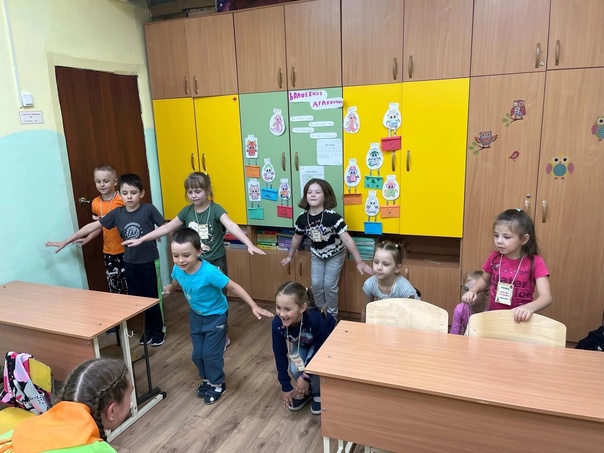 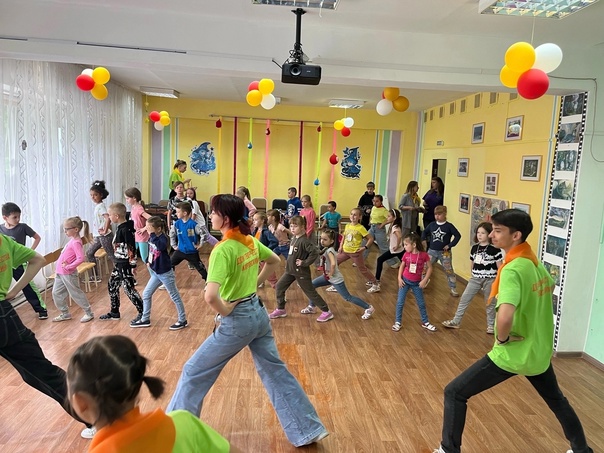 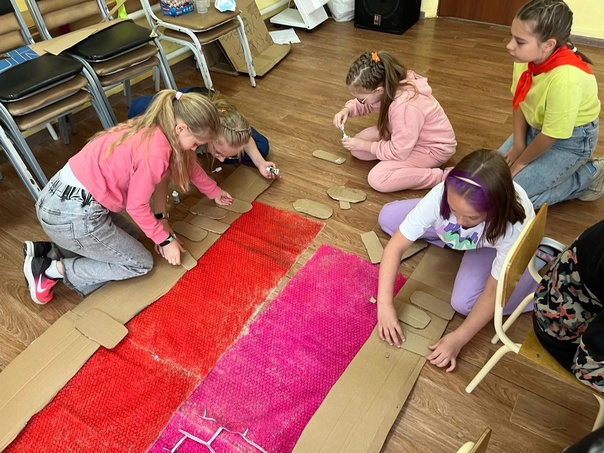 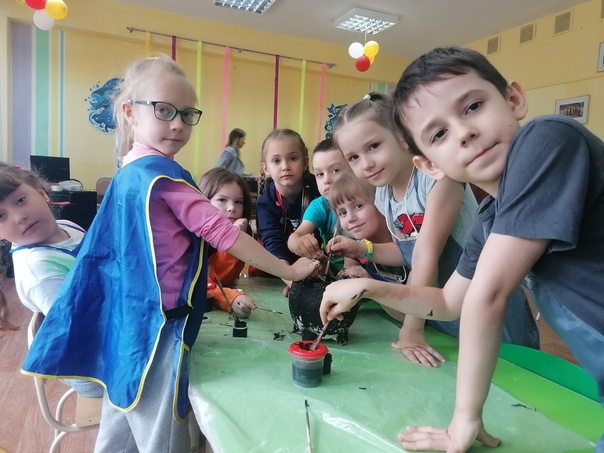 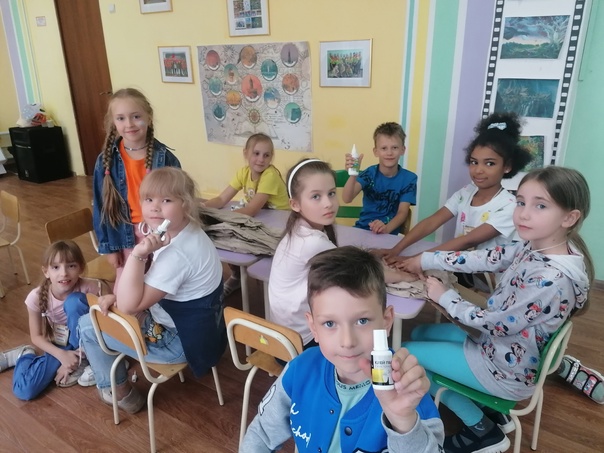 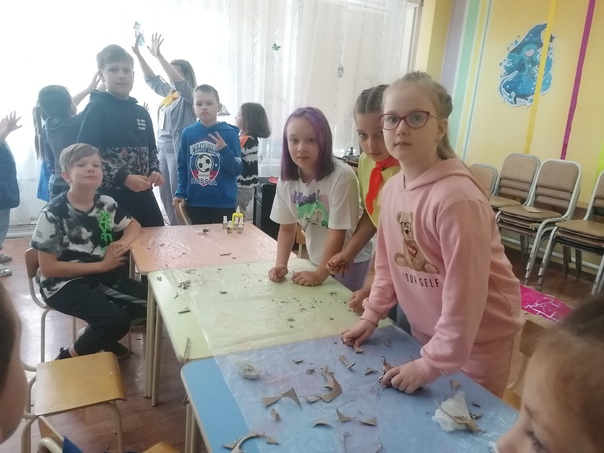 